令和３年３月吉日第２５回全日本素人そば打ち名人大会東北予選　仙台秋保大会のご案内「福井そばルネッサンス推進実行委員会」主催の「全日本素人そば打ち名人大会東北予選仙台秋保大会」を下記のとおり実施いたします。奮ってご参加くださいますよう、ご案内申し上げます。記１　予選実施日　　　　令和３年８月２９日（日）　　　　　　　　　　　受付：８時１０分～　開会式：９時００分～　競技時間：９時３０分～　２　会場　　　　　　　仙台市秋保市民センター（仙台太白区秋保町長袋字大原４４－１）　　　　　　　　　　　　　　　　　　　　　　　TEL　０２２－３９９－２３１６３　本選出場者数　　　若干名　〔本選実施日：１１月予定〕４　募集人数　　　　　最大４８名５　参加申込　　　　　令和３年３月１３日（土）～７月９日（金）までに「出場参加申込書」を宮城手打ちそば研究会事務局宛に郵送もしくはＦＡＸにて送付をお願いします。　　　　　　　　　　　〒９８１－３３３２　宮城県富谷市明石台３－３－１６　　　　　　　　　　　　　　　　　　　　　宮城手打ちそば研究会事務局　水野敏雄　　　　　　　　　　　ＦＡＸ　０２２－３５１－２６９１６　参加費用　　　　　７,０００円７　出場可否　　　　　７月中旬までに申込者全員に郵送で通知します。　　　　　　　　　　　出場決定者は参加費を振り込みいただきます。　　　　　　　　　　　（振込後は理由の如何を問わずお返し致しません）　　　　　　　　　　　募集人員超過の場合は主催者の選考により決定します。８　予選会競技規則　　（１）材料：そば粉８００ｇ、つなぎ２００ｇ（小麦粉）、水のみで、その他添加物は一切認めない。　　　　　　　　　　　（２）そば打ち台（１２０×１１０高さ約７５ｃｍ）・こね鉢（外径５４ｃｍ）・　　　　　　　　　　　　　　ふるい（４０目）、生舟、水、バケツは主催者の用意したものを使用する。　　　　　　　　　　　　　　　　計量カップについては主催者で用意するが持込みを希望する場合は認める。時計・タイマー・ハカリの持ち込みは認めない。９　審査規則　　　　　（１）審査項目：水回し・こね・延し・切りの４工程とその他（意気込み・服装・衛生面など）５項目について審査する。（２）制限時間　　４０分１０　練習用粉について　　練習用粉の注文等については、決定通知書にて連絡いたします。１１　仙台市秋保市民センター会場案内図　　　別紙のとおり問合せ先　〒981-3332　宮城県富谷市明石台３－３－１６　　　　　　　　　　　　　宮城手打ちそば研究会事務局　水野敏雄　　　　　　　　　　　　　電話　022-351-2691　携帯　090-2950-7347　　　　　　　　　　　　　ﾒｰﾙｱﾄﾞﾚｽ　mizunot@jcom.home.ne.jp《競技上の注意》１　　服装に関し《Tシャツ・普段着等》は不可とする。（衛生的なものを着用）２　　道具の準備は係員の指示に従って行うこと。（競技開始１０分前から予定）３　　時計・タイマー・ハカリの持ち込みは認めない。４　　そば打ち道具（麺棒・包丁・他）を置くテーブルの上には、全面を覆うようなタオル等を敷くことは不可とする。５　　開始前に粉袋の開封は可とするが、水の計量は認めない。６　　開始前に「お願いします」と挨拶する。７　　開始前に衛生検査（爪・傷の手当て・道具・他〕と服装検査を行う。８　　切り終了後、延し板上に、切りそば・包丁・こま板・ふるい・こね鉢を置く。９　　使用した打ち粉等は、使用粉と切りくずに分け各々のし板上に置く。１０　作業が終了したら（拳手）をして大きな声で『○○番終了しました』と告げ、一歩後退し以後全員終了まで動かないこと。１１　審査終了後、挨拶をしてから道具の片付けをすること。１２　競技開始時間が早まることが有るので競技の進行には注意すること。１３　「延し台」は（１２００×１１００×７５０）とする。１４　貴重品は各自の責任において管理すること。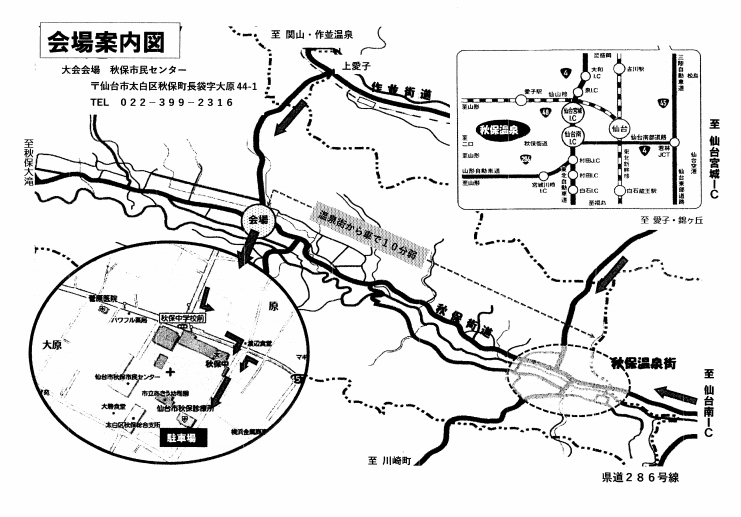 第２５回全日本素人そば打ち名人大会東北予選仙台・秋保大会　　　　　　　　　出場参加申込書第２５回全日本素人そば打ち名人大会東北予選仙台・秋保大会　　　　　　　　　出場参加申込書第２５回全日本素人そば打ち名人大会東北予選仙台・秋保大会　　　　　　　　　出場参加申込書　　　　　　　　　　　　　　　　主催　福井そばルネッサンス推進実行委員会・宮城手打ちそば研究会　　　　　　　　　　　　　　　　主催　福井そばルネッサンス推進実行委員会・宮城手打ちそば研究会　　　　　　　　　　　　　　　　主催　福井そばルネッサンス推進実行委員会・宮城手打ちそば研究会　　　　　　　　　　　　　　　　共催　仙台市　　　　　　　　　　　　　　　　共催　仙台市　　　　　　　　　　　　　　　　共催　仙台市私は次の通り「全日本素人そば打ち名人大会東北予選」の出場参加申し込みます。私は次の通り「全日本素人そば打ち名人大会東北予選」の出場参加申し込みます。私は次の通り「全日本素人そば打ち名人大会東北予選」の出場参加申し込みます。申込地区仙台地区出場日　　　　８月２９日ふりがな生年月日氏名　　　　　年　　　月　　　日　（　　歳）住所〒住所連絡方法電話職業（具体的に）連絡方法携帯電話連絡方法Eメール所属クラブおよびボランティア活動状況　　『そば打ちのプロフィール』およびボランティア活動状況　　『そば打ちのプロフィール』およびボランティア活動状況　　『そば打ちのプロフィール』およびボランティア活動状況　　『そば打ちのプロフィール』およびボランティア活動状況　　『そば打ちのプロフィール』およびボランティア活動状況　　『そば打ちのプロフィール』およびボランティア活動状況　　『そば打ちのプロフィール』およびボランティア活動状況　　『そば打ちのプロフィール』参加申込書〒981-3332 宮城県富谷市明石台3-3-16〒981-3332 宮城県富谷市明石台3-3-16提出先宮城手打ちそば研究会　事務局　水野宮城手打ちそば研究会　事務局　水野住所及び宮城手打ちそば研究会　事務局　水野宮城手打ちそば研究会　事務局　水野電話・FAXTEL・FAX 022-351-2691携帯  090-2950-7347当地区の参加者の予定人数は４８名です当地区の参加者の予定人数は４８名です当地区の参加者の予定人数は４８名です当地区での予選会に関してのお問い合わせは宮城手打ちそば研究会へお願いします。当地区での予選会に関してのお問い合わせは宮城手打ちそば研究会へお願いします。当地区での予選会に関してのお問い合わせは宮城手打ちそば研究会へお願いします。私はそば打ち営業または指導によって主たる所得を得ていないそば打ちの素人である事を誓います。私はそば打ち営業または指導によって主たる所得を得ていないそば打ちの素人である事を誓います。私はそば打ち営業または指導によって主たる所得を得ていないそば打ちの素人である事を誓います。私がそば打ちのプロである事が判明した場合、取得した名人大会出場権を主催者によって一方的に剥奪さ私がそば打ちのプロである事が判明した場合、取得した名人大会出場権を主催者によって一方的に剥奪さ私がそば打ちのプロである事が判明した場合、取得した名人大会出場権を主催者によって一方的に剥奪されることに、異議ありません。れることに、異議ありません。令和　　　年　　　　　月　　　　　日氏名㊞